                                           TNJ Chemical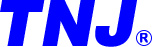 SAFETY DATA SHEETPage 1 of 6Revision number: 1Revision date: 06/09/2019Product name:	O-(6-Chlorobenzotriazol-1-yl)-N,N,N',N'-tetramethyluronium TetrafluoroborateProduct code:	TO2392Product use:	For laboratory research purposes.Restrictions on use:	Not for drug or household use.OSHA Haz Com: CFR 1910.1200:	Acute Toxicity - Oral [Category 4]Eye Damage/Irritation [Category 1] Skin Corrosion/Irritation [Category 1C]Signal word:	Danger!Hazard Statement(s):	Causes serious eye damageCauses severe skin burns and eye damage Harmful if swallowedPictogram(s) or Symbol(s):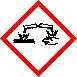 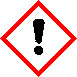 Precautionary Statement(s):[Prevention]	Do not eat, drink or smoke when using this product. Wash hands and face thoroughly after handling. Do not breathe dusts or mists. Use only outdoors or in a well-ventilated area. Wear protective gloves, protective clothing, eye protection and face protection. Wear eye protection. Wear face protection (full length face shield).[Response]	If swallowed: Immediately call a poison center or doctor. Rinse mouth. If swallowed: Rinse mouth. Do NOT induce vomiting. If on skin (or hair): Take off immediately all contaminated clothing. Rinse skin with water or shower. Wash contaminated clothing before reuse. If inhaled: Remove person to fresh air and keep comfortable for breathing. Immediately call a poison center or doctor. If in eyes: Rinse cautiously with water for several minutes. Remove contact lenses, if present and easy to do. Continue rinsing.[Storage]	Store locked up.[Disposal]	Dispose of contents and container in accordance with US EPA guidelines for the classification and determination of hazardous waste listed in 40 CFR 261.3. (See Section 13)Substance/Mixture:	SubstanceComponents:	O-(6-Chlorobenzotriazol-1-yl)-N,N,N',N'-tetramethyluronium TetrafluoroboratePercent:	>98.0%(HPLC)CAS Number:	330641-16-2Molecular Weight:	355.53Chemical Formula:	C11H15BClF4N5OSynonyms:	TCTUInhalation:	Immediately call a poison center or doctor. Effects of exposure (inhalation) to substance may be delayed. Move victim to fresh air. Give artificial respiration if victim is not breathing. Administer oxygen if breathing is difficult. Keep victim warm and quiet. Treat symptomatically and supportively. Ensure that medical personnel are aware of the material(s) involved and take precautions to protect themselves.Skin contact:	For severe burns, immediate medical attention is required. Immediately call a poison center or doctor. Remove and wash contaminated clothing before re-use. Remove and isolate contaminated clothing and shoes. In case of contact with substance, immediately flush skin with running water for at least 20 minutes. Treat symptomatically and supportively. Ensure that medical personnel are aware of the material(s) involved and take precautions to protect themselves.Eye contact:	IMMEDIATELY flush eyes with running water for at least 15 minutes, keeping eyelids open. Eye contact with vapors or substance may cause severe injury, burns, or death. Call emergency medical service. Move victim to fresh air. Check for and remove any contact lenses. Keep victim warm and quiet. Treat symptomatically and supportively. Effects of exposure to substance may be delayed. Ensure that medical personnel are aware of the material(s) involved and take precautions to protect themselves.Ingestion:	Harmful if swallowed. Do not induce vomiting with out medical advice. Call a physician or Poison Control Center immediately. Do not use mouth-to-mouth method if victim ingested the substance; give artificial respiration with the aid of a pocket mask equipped with a one-way valve or other proper respiratory medical device. Loosen tight clothing such as a collar, tie, belt or waistband. If a person vomits place them in the recovery position so that vomit will not reenter the mouth and throat. Rinse mouth. Keep victim warm and quiet. Treat symptomatically and supportively. Ensure that medical personnel are aware of the material(s) involved and take precautions to protect themselves.Symptoms/effects:Acute:	Pain. Redness.Delayed:	No data availableImmediate medical attention:	WARNING: It might be hazardous to the person providing aid to give mouth-to-mouth respiration, becausethe inhaled material is harmful. WARNING: It might be hazardous to the person providing aid to give mouth-to-mouth respiration, because the inhaled material is corrosive. For severe burns, immediate medical attention is required. If breathing has stopped, perform artificial respiration. Use first aid treatment according to the nature of the injury. Ensure that medical personnel are aware of the material(s) involved and take precautions to protect themselves.Suitable extinguishing media:	Dry chemical, CO2 or water spray. Consult with local fire authorities before attempting large scale firefighting operations.Specific hazards arising from the chemical Hazardous combustion products:	These products include: Carbon oxides Nitrogen oxides Halogenated compounds BoratesOther specific hazards:	WARNING: Highly toxic HCl gas is produced during combustion.WARNING: Highly toxic HF gas is produced during combustion.Special precautions for fire-fighters:Use water spray or fog; do not use straight streams. Dike fire-control water for later disposal; do not scatter the material. Containers may explode when heated. Move containers from fire area if you can do it without risk.Special protective equipment for fire-fighters:Wear positive pressure self-contained breathing apparatus (SCBA). Structural fire fighters' protective clothing provides limited protection in fire situations ONLY; it may not be effective in spill situations. Wear chemical protective clothing which is specifically recommended by the manufacturer. It may provide little or no thermal protection.Personal precautions:	Avoid contact with skin, eyes, and clothing. Keep people away from and upwind of spill/leak. Do not touchdamaged containers or spilled material unless wearing appropriate protective clothing (Section 8). Warn unnecessary personnel to move away. Stop leak if you can do it without risk. Ensure adequate ventilation. Isolate the hazard area and deny entry to unnecessary and unprotected personnel.Personal protective equipment:	Wear eye protection (splash goggles) and face protection (full length face shield). Lab coat. Dustrespirator. Be sure to use a MSHA/NIOSH approved respirator or equivalent. Wear protective gloves (nitrile).Emergency procedures:	Prevent dust cloud. In case of a spill and/or a leak, always shut off any sources of ignition, ventilate thearea, and excercise caution. Do not touch damaged containers or spilled material unless wearing appropriate protective clothing. Warn personnel to move away. Prevent entry into sewers, basements or confined areas; dike if needed.Methods and materials for containment and cleaning up:ELIMINATE all ignition sources (no smoking, flares, sparks, or flames in immediate area). Stop leak if without risk. Ventilate the area. Absorb with an inert material and put the spilled material in an appropriate waste disposal container. Use clean non-sparking tools to collect absorbed material.Environmental precautions:Keep away from living quarters. Prevent further leakage or spillage if safe to do so. Water runoff can cause environmental damage. Prevent entry into sewers, basements or confined areas; dike if needed.Precautions for safe handling:	Avoid inhalation of vapor or mist. Manipulate under an adequate fume hood. Do not ingest. Avoid contactwith skin and eyes. Good general ventilation should be sufficient to control airborne levels. Keep container dry. Handle and open container with care. Wear suitable protective clothing, gloves and eye/face protection. When using do not eat, drink, or smoke. Keep away from sources of ignition.Conditions for safe storage:	Store locked up. Keep containers tightly closed in a cool, well-ventilated place. Keep away fromincompatibles. Containers which are opened must be carefully resealed and kept upright to prevent leakage. Avoid prolonged storage periods.Storage incompatibilities:	Store away from oxidizing agentsExposure limits:	No data availableAppropriate engineering controls:Good general ventilation should be sufficient to control airborne levels. Ventilation is normally required when handling or using this product. Eyewash fountains should be provided in areas where there is any possibility that workers could be exposed to the substance. Follow safe industrial engineering/laboratory practices when handling any chemical.Personal protective equipmentRespiratory protection:	Dust respirator. Be sure to use a MSHA/NIOSH approved respirator or equivalent.Hand protection:	Nitrile gloves.Eye protection:	Safety glasses.Skin and body protection:	Wear protective clothing (lab coat and chemical resistant boots).Physical state (20°C):	SolidForm:	Crystal - PowderColor:	White - Almost whiteOdor:	No data availableOdor threshold:	No data availableMelting point/freezing point:204°C (399°F)pH:	No data availableBoiling point/range:	No data availableDecomposition temperature:	No data availableVapor pressure: Vapor density:No data available No data availableRelative density:	No data availableKinematic Viscosity:	No data availableDynamic Viscosity:	No data availablePartition coefficient:n-octanol/water (log Pow)No data availableEvaporation rate:(Butyl Acetate = 1)No data availableFlash point:	No data available	Autoignition temperature:	No data availableFlammability (solid, gas):	No data available	Flammability or explosive limits:Lower:	No data availableUpper:	No data availableSolubility(ies):Soluble: AcetonitrileReactivity:	Not Available.Chemical Stability:	Stable under recommended storage conditions. (See Section 7)Possibility of Hazardous Reactions:	No hazardous reactivity has been reported.Conditions to avoid:	Avoid excessive heat and light.Incompatible materials:	Oxidizing agentsHazardous Decomposition Products:	No data availableAcute Toxicity:No data availableSkin corrosion/irritation:No data availableSerious eye damage/irritation:No data availableRespiratory or skin sensitization:No data availableGerm cell mutagenicity:No data availableCarcinogenicity:No data availableIARC:	No data available	NTP:	No data available	OSHA:	No data availableReproductive toxicity:No data availableRoutes of Exposure:	Inhalation, Eye contact, Ingestion, Skin contact.Symptoms related to exposure:Overexposure may result in serious illness or death. Skin contact may produce burrns. Skin contact may result in inflammation; characterized by itching, scaling, reddening, or occasionally blistering. Eye contact can result in corneal damage or blindness.Potential Health Effects:No specific information available; skin and eye contact may result in irriatation. May be harmful if inhaled or ingested.Target organ(s):	No data availableEcotoxicityFish:	No data availableCrustacea:	No data availableAlgae:	No data availablePersistence and degradability:	No data available Bioaccumulative potential (BCF):	No data available Mobillity in soil:	No data availablePartition coefficient:n-octanol/water (log Pow)No data availableSoil adsorption (Koc):	No data availableHenry's Law: constant (PaM3/mol)No data availableDisposal of product:	Recycle to process if possible. It is the generator's responsibility to comply with Federal, State and Localrules and regulations. You may be able to dissolve or mix material with a combustible solvent and burn in a chemical incinerator equipped with an afterburner and scrubber system. This section is intended to provide assistance but does not replace these laws, nor does compliance in accordance with this section ensure regulatory compliance according to the law. US EPA guidelines for Identification and Listing of Hazardous Waste are listed in 40 CFR Parts 261. The product should not be allowed to enter the environment, drains, water ways, or the soil.Disposal of container:	Dispose of as unused product. Do not re-use empty containers.Other considerations:	Observe all federal, state and local regulations when disposing of the substance.DOT (US)UN number:UN1759IATAUN number:UN1759Proper Shipping Name:Corrosive solids, n.o.s.Proper Shipping Name:Corrosive solid, n.o.s.Class or Division:8 Corrosive materialClass or Division:8 Corrosive materialPacking Group:IIIPacking Group:IIIIMDGUN number:UN1759Proper Shipping Name:Corrosive solid, n.o.s.Class or Division:8 Corrosive materialPacking Group:IIIEmS number:	F-A, S-BToxic Substance Control Act (TSCA 8b.):This product is NOT on the EPA Toxic Substances Control Act (TSCA) inventory. The following notices are required by 40 CFR 720.36 (C) for those products not on the inventory list:These products are supplied solely for use in research and development by or under the supervision of a technically qualified individual as defined in 40 CFR 720.0 et sec.The health risks of these products have not been fully determined. Any information that is or becomes available will be supplied on a SDS sheet.US Federal RegulationsCERCLA Hazardous substance and Reportable Quantity: SARA 313:	Not ListedSARA 302:	Not ListedState Regulations State Right-to-KnowMassachusetts	Not ListedNew Jersey	Not ListedPennsylvania	Not ListedCalifornia Proposition 65:	Not ListedOther Information NFPA Rating:Health:	2Flammability:	0Instability:	0HMIS Classification: Health:	2Flammability:	0Physical:	0International InventoriesWHMIS hazard class:	E: Corrosive material.D2A: Materials causing other toxic effects. (Very Toxic)Revision date: 06/092019Revision number: 1The information above is believed to be accurate and represents the best information currently available to us. However, we make no warranty of merchantability or any other warranty, express or implied, with respect to such information, and we assume no liability resulting from its use. Users should make their own investigations to determine the suitability of the information for their particular purposes. In no event shall we m be liable for any claims, losses, or damages of any third party or for lost profits or any special, indirect, incidental, consequential or exemplary damages, howsoever arising, even if we have been advised of the possibility of such damages.